附件二：高级技师（一级） 通过二维码即可扫描查询证书信息。 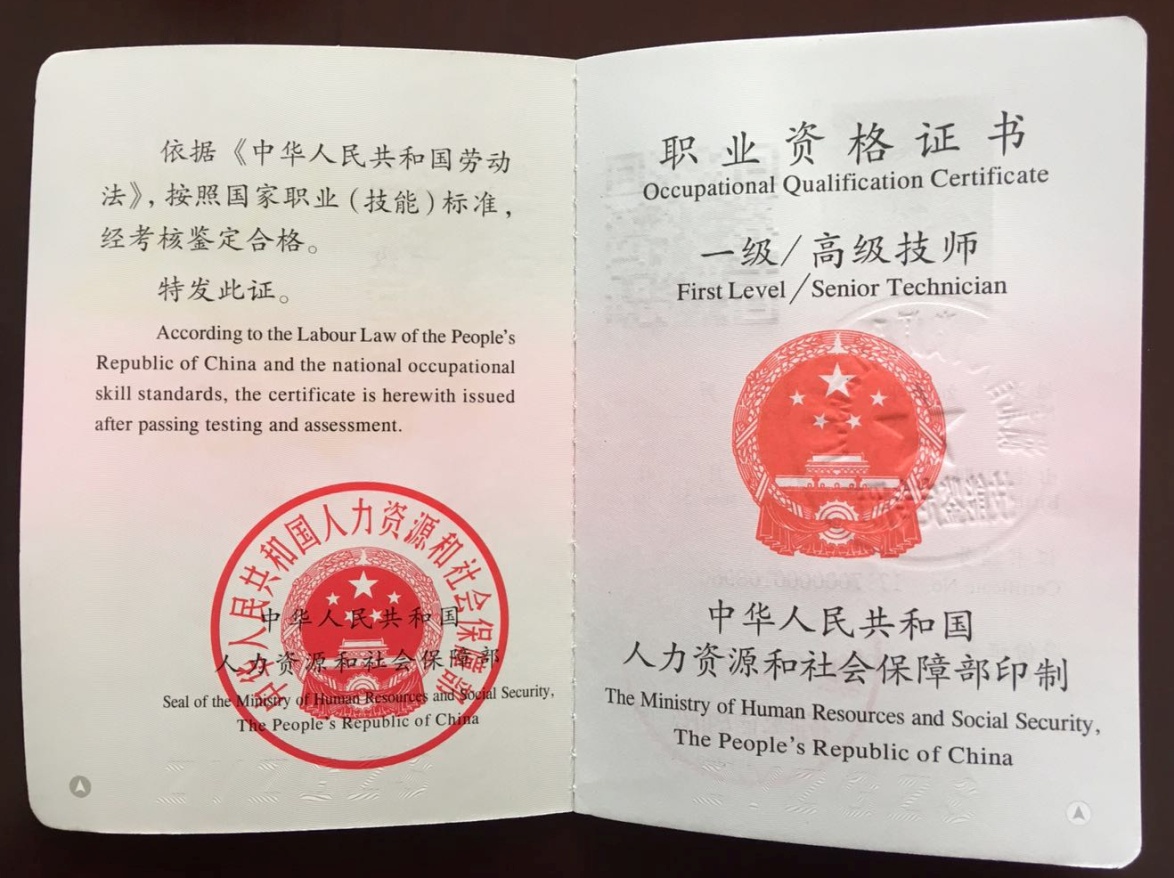 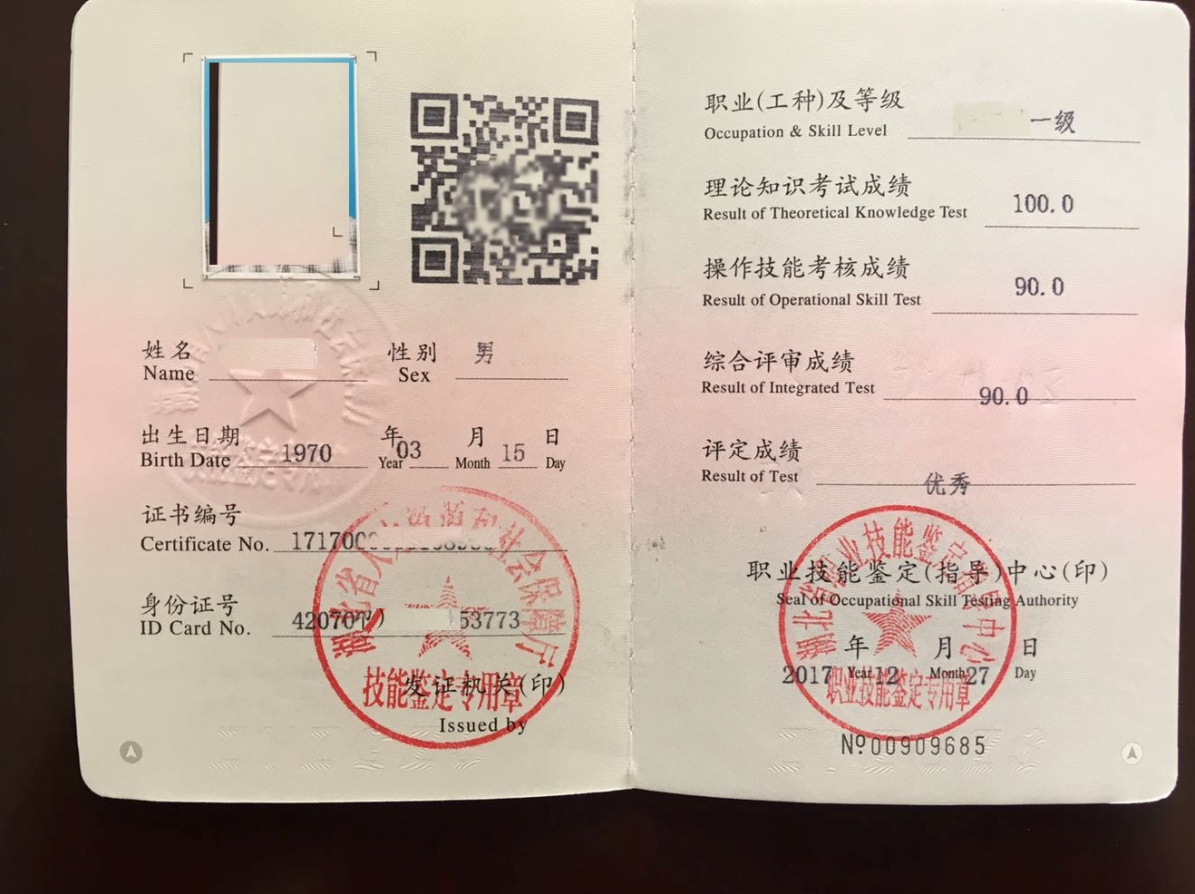 技师（二级）通过二维码即可扫描查询证书信息。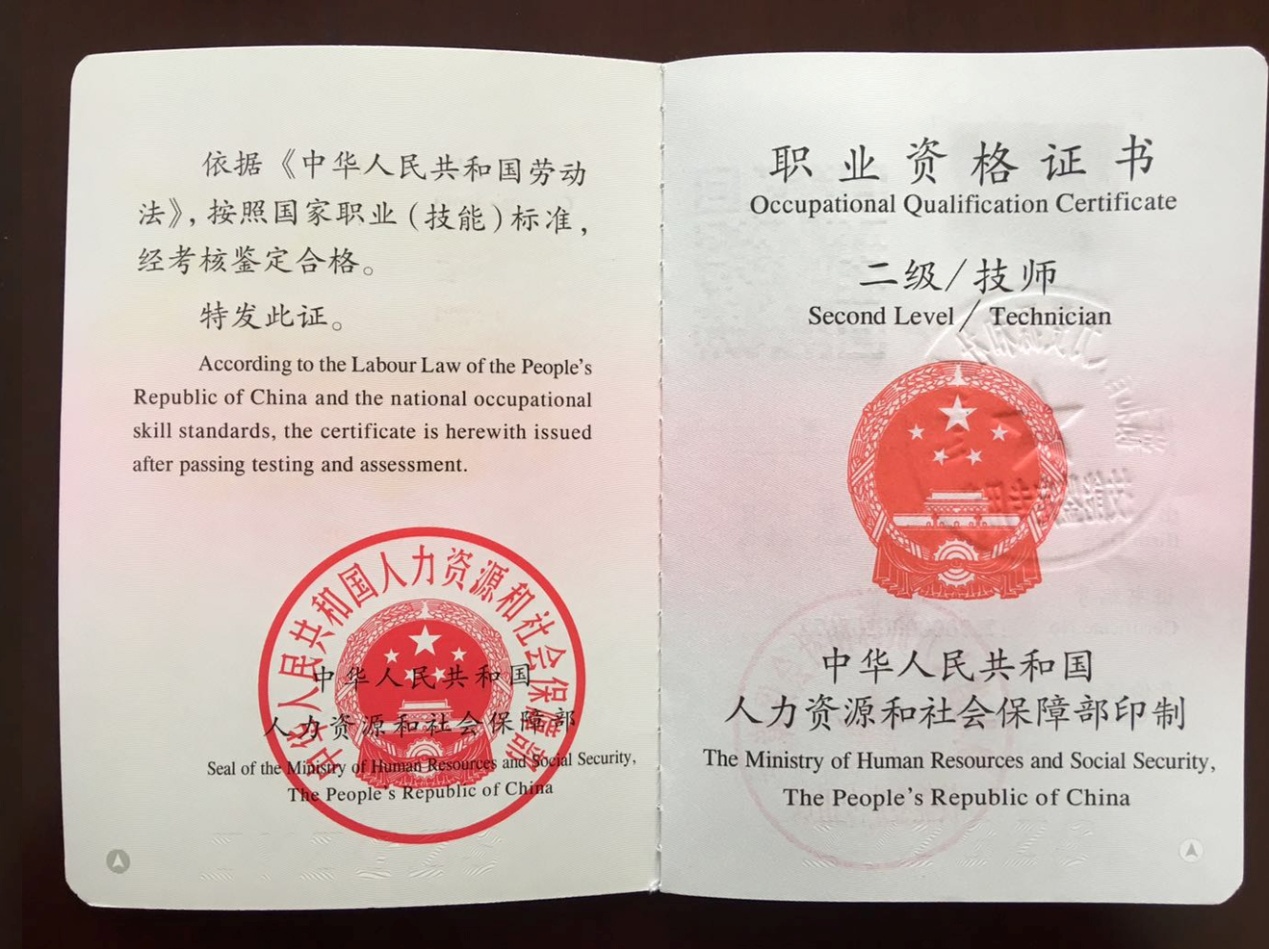 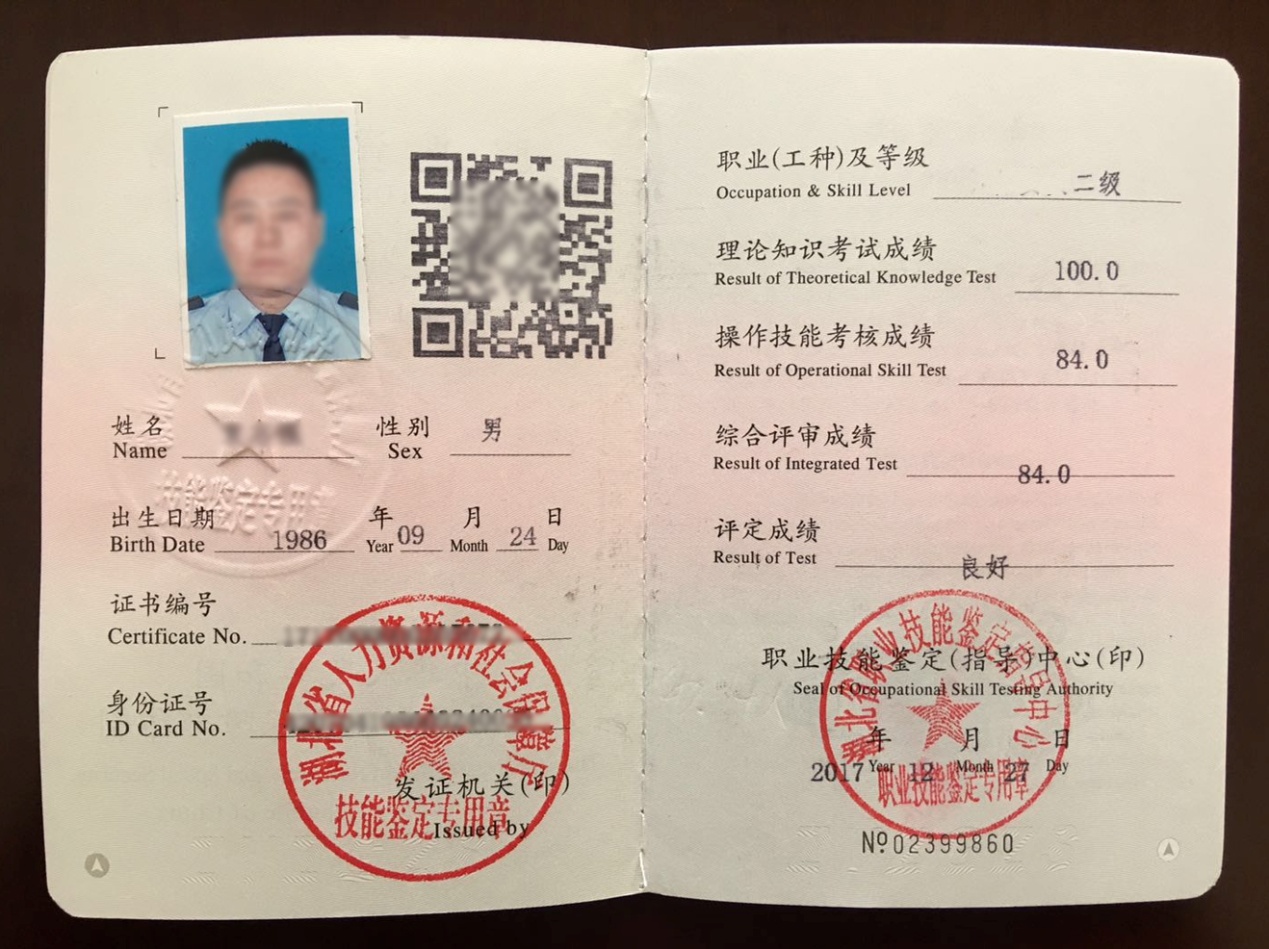 